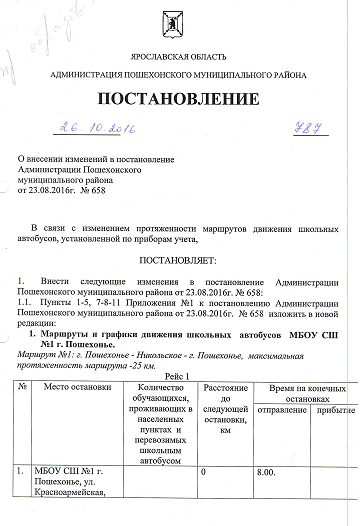 Рейс 2Маршрут №2: г. Пошехонье - Кладово - г. Пошехонье,  максимальная протяженность маршрута -49 км.Рейс 1Рейс 2Маршрут №3: г. Пошехонье – Ясная Поляна - г. Пошехонье, максимальная протяженность маршрута -18 км. Рейс 1Рейс 2Маршрут №4: г. Пошехонье – Федорково –Зубарево - г. Пошехонье,  максимальная  протяженность маршрута -52,5км. Рейс 1Рейс 2Маршруты и графики движения школьного автобуса  МБОУ СШ №2 г. Пошехонье.Маршрут №1: г. Пошехонье - Высоково - г. Пошехонье,  максимальная протяженность маршрута -20,6 км. Рейс 1Рейс 2Рейс 3Рейс 4Рейс 5Маршрут №2: г. Пошехонье - Кременево - г. Пошехонье,  максимальная протяженность маршрута -32,3 км. Рейс 1Рейс 2Маршруты и графики движения школьных  автобусов  МБОУ Белосельской СШ.Маршрут №1: Белое – Благодать-Белое,  максимальная протяженность маршрута -21,8 км. Рейс 1Рейс 2Маршрут №2: Белое – Дубасово - Белое,  максимальная протяженность маршрута -16,2 км. Рейс 1Рейс 2Маршрут №3:  Белое – Тимино - Сброднево – Верещагино –  Белое,  максимальная протяженность маршрута -42,5 км. Рейс 1Рейс 2Маршрут №4:  Белое-Тимино-Сброднево-Белое, максимальная протяженность маршрута -35,4 км. Рейс 1Маршруты и графики движения школьного  автобуса  МБОУ Гаютинской СШ.Маршрут №1: Гаютино-Шигуй-Гаютино,  максимальная протяженность маршрута -17,4 км. Рейс 1Рейс 2Маршрут №2:  Гаютино – Созонково - Гаютино,  максимальная протяженность маршрута -25 км. Рейс 1Рейс 2Маршруты и графики движения школьного  автобуса  МБОУ Ермаковской СШ.Маршрут №1: Ермаково – Федорково – Измайлово - Ермаково,  максимальная протяженность маршрута -51,6 км.Рейс 1Рейс 2Рейс 3Маршрут №2:  Ермаково-Ескино-Бабино-Ермаково,   максимальная протяженность маршрута -12,1 км. Рейс 1Маршруты и графики движения школьного  автобуса  МБОУ Покров-Рогульской СШ.Маршрут №1:  Покров - Б. Ночевки - Покров,  максимальная протяженность маршрута -14,4 км. Рейс 1Рейс 2Маршрут №2:  Покров – Хабарово - Покров,  максимальная протяженность маршрута -50,65 км. Рейс 1Рейс 2Маршруты и графики движения школьного  автобуса  МБОУ Юдинской СШ.Маршрут №1:  Юдино-Ларионово – Ракоболь – Юдино,   максимальная протяженность маршрута -42,8км. Рейс 1Рейс 2Маршрут №2: Юдино – Хмельники -Юдино, максимальная  протяженность маршрута -7,4 км.Рейс 1Рейс 2Маршруты и графики движения школьного  автобуса  МБОУ Вощиковская ОШ имени А.И. КоролеваМаршрут №1:   Вощиково – Кардинское – Вощиково,   максимальная протяженность маршрута -13 км. Рейс 1Рейс 2Маршрут №2:  Вощиково –  Обновленское - Вощиково,  максимальная протяженность маршрута -20 км. Рейс 1Рейс 2Маршрут №3:  Вощиково – Кременево - Вощиково,  максимальная  протяженность маршрута -34 км. Рейс 1Рейс 2 Маршруты и графики движения школьного  автобуса  МБОУ Кременевской ОШ.Маршрут №1:  Кременево – Никулино - Кременево,  максимальная протяженность маршрута -14 км. Рейс 1Рейс 2Маршрут №2:  Кременево – Пошехонье - Кременево,  максимальная протяженность маршрута - 33 км. Рейс 1Маршрут №3:  Кременево – Обновленское - Кременево,  максимальная протяженность маршрута -18 км. Рейс 1Рейс 2 Маршруты и графики движения школьного  автобуса  МБОУ Пятницкой ОШ.Маршрут №1:  Холм – Балахонцево – Холм,  максимальная  протяженность маршрута -8 км. Рейс 1Маршрут №2:  Холм – Тайбузино - Холм,  максимальная протяженность маршрута -18 км. Рейс 1Рейс 2Маршрут №3:  Холм – Белое - Холм, максимальная  протяженность маршрута -36 км. Рейс 1Рейс 2Приложения №2 к постановлению Администрации Пошехонского муниципального района от 23.08.2016г.  № 658  изложить в новой редакции:                                                                   Маршруты движения школьных автобусов, осуществляющих перевозки обучающихся образовательных организаций   Пошехонского муниципального района на районные массовые мероприятия.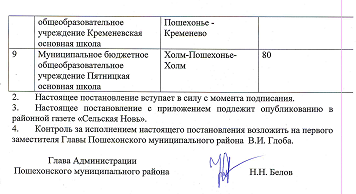 2.д. Никольское2103.д. Яковлевское954д. Петрино72,55.МБОУ СШ №1 г. Пошехонье, ул. Красноармейская, дом 32,56.Пошехонское АТП 58.30.№ Место остановкиКоличество обучающихся, проживающих в населенных пунктах  и перевозимых школьным автобусомРасстояние до следующей остановки, кмВремя на конечных остановкахВремя на конечных остановках№ Место остановкиКоличество обучающихся, проживающих в населенных пунктах  и перевозимых школьным автобусомРасстояние до следующей остановки, кмотправлениеприбытие1.Пошехонское АТП 014.50.2.МБОУ СШ №1 г. Пошехонье, ул. Красноармейская, дом 353.д. Петрино72,54д. Яковлевское92,55.д. Никольское2515.0515.056.МБОУ СШ №1 г. Пошехонье, ул. Красноармейская, дом 301015.20.№ Место остановкиКоличество обучающихся, проживающих в населенных пунктах  и перевозимых школьным автобусомРасстояние до следующей остановки, кмВремя на конечных остановкахВремя на конечных остановках№ Место остановкиКоличество обучающихся, проживающих в населенных пунктах  и перевозимых школьным автобусомРасстояние до следующей остановки, кмотправлениеприбытие1.Пошехонское АТП 007.00.2.д. Кладово8267.307.303.д. Олюгино21,74г. Пошехонье, ул. Преображенского18,35.МБОУ СШ №1 г. Пошехонье, ул. Красноармейская, дом 338.00.№ Место остановкиКоличество обучающихся, проживающих в населенных пунктах  и перевозимых школьным автобусомРасстояние до следующей остановки, кмВремя на конечных остановкахВремя на конечных остановках№ Место остановкиКоличество обучающихся, проживающих в населенных пунктах  и перевозимых школьным автобусомРасстояние до следующей остановки, кмотправлениеприбытие1.МБОУ СШ №1 г. Пошехонье, ул. Красноармейская, дом 3015.20.2.г. Пошехонье, ул. Преображенского33.д. Олюгино218,34д. Кладово81,715.5015.505.Пошехонское АТП 02116.20.№ Место остановкиКоличество обучающихся, проживающих в населенных пунктах  и перевозимых школьным автобусомРасстояние до следующей остановки, кмВремя на конечных остановкахВремя на конечных остановках№ Место остановкиКоличество обучающихся, проживающих в населенных пунктах  и перевозимых школьным автобусомРасстояние до следующей остановки, кмотправлениеприбытие1.МБОУ СШ №1 г. Пошехонье, ул. Красноармейская, дом 3008.00.2.МБОУ СШ №2 г. Пошехонье, ул. Советская, д.42,53.Ясная Поляна1748.108.104.г. Пошехонье, льнозавод225.МБОУ СШ №2 г. Пошехонье, ул. Советская, д.426.МБОУ СШ №1 г. Пошехонье, ул. Красноармейская, дом 32,57.Пошехонское АТП 58.20.№ Место остановкиКоличество обучающихся, проживающих в населенных пунктах  и перевозимых школьным автобусомРасстояние до следующей остановки, кмВремя на конечных остановкахВремя на конечных остановках№ Место остановкиКоличество обучающихся, проживающих в населенных пунктах  и перевозимых школьным автобусомРасстояние до следующей остановки, кмотправлениеприбытие1.Пошехонское АТП 014.50.2.МБОУ СШ №1 г. Пошехонье, ул. Красноармейская, дом 353.МБОУ СШ №2 г. Пошехонье, ул. Советская, д.42,54г. Пошехонье, льнозавод225.Ясная Поляна17215.0015.006.МБОУ СШ №1 г. Пошехонье, ул. Красноармейская, дом 306,515.10.№ Место остановкиКоличество обучающихся, проживающих в населенных пунктах  и перевозимых школьным автобусомРасстояние до следующей остановки, кмВремя на конечных остановкахВремя на конечных остановках№ Место остановкиКоличество обучающихся, проживающих в населенных пунктах  и перевозимых школьным автобусомРасстояние до следующей остановки, кмотправлениеприбытие1.Пошехонское АТП 007.10.2.Зубарево 2193.Федорково11137.357.354Князево612,55. г. Пошехонье, стадион66.МБОУ СШ №1 г. Пошехонье, ул. Красноармейская, дом 328.00.№ Место остановкиКоличество обучающихся, проживающих в населенных пунктах  и перевозимых школьным автобусомРасстояние до следующей остановки, кмВремя на конечных остановкахВремя на конечных остановках№ Место остановкиКоличество обучающихся, проживающих в населенных пунктах  и перевозимых школьным автобусомРасстояние до следующей остановки, кмотправлениеприбытие1.МБОУ СШ №1 г. Пошехонье, ул. Красноармейская, дом 3015.10.2.г. Пошехонье, стадион23.Князево664Федорково1112,515.3515.355.Зубарево2136.Пошехонское АТП  01916.00.№ Место остановкиКоличество обучающихся, проживающих в населенных пунктах  и перевозимых школьным автобусомРасстояние до следующей остановки, кмВремя на конечных остановкахВремя на конечных остановках№ Место остановкиКоличество обучающихся, проживающих в населенных пунктах  и перевозимых школьным автобусомРасстояние до следующей остановки, кмотправлениеприбытие1.Пошехонское АТП  007.40.2.МБОУ СШ №2 г. Пошехонье, ул. Советская, д. 4103,23.МБОУ СШ №1 г. Пошехонье, ул. Красноармейская, дом 362,54.г. Пошехонье, стадион12,15.Мужиково12,46.г. Пошехонье, ул. Строителей1,37.Высоково21,88.г. Пошехонье, рыбзавод41,19.г. Пошехонье, территория МСО50,610.МБОУ СШ №1 г. Пошехонье, ул. Красноармейская, дом 35,18.03.№ Место остановкиКоличество обучающихся, проживающих в населенных пунктах  и перевозимых школьным автобусомРасстояние до следующей остановки, кмВремя на конечных остановкахВремя на конечных остановках№ Место остановкиКоличество обучающихся, проживающих в населенных пунктах  и перевозимых школьным автобусомРасстояние до следующей остановки, кмотправлениеприбытие1.МБОУ СШ №1 г. Пошехонье, ул. Красноармейская, дом 3508.05.2.г. Пошехонье, стадион22,13.г. Пошехонье, ул. Новленская10,84.г. Пошехонье, ул. Строителей2,98.208.205.г. Пошехонье, территория МСО70,56.Мужиково117.г. Пошехонье, ул. Новленская61,68.МБОУ СШ №1 г. Пошехонье, ул. Красноармейская, дом 343,89.МБОУ СШ №2 г. Пошехонье, ул. Советская, д. 41,98.40.№ Место остановкиКоличество обучающихся, проживающих в населенных пунктах  и перевозимых школьным автобусомРасстояние до следующей остановки, кмВремя на конечных остановкахВремя на конечных остановках№ Место остановкиКоличество обучающихся, проживающих в населенных пунктах  и перевозимых школьным автобусомРасстояние до следующей остановки, кмприбытиеотправление1.МБОУ СШ №2 г. Пошехонье, ул. Советская, д. 4014.40.2.МБОУ СШ №1 г. Пошехонье, ул. Красноармейская, дом 342,53.г. Пошехонье, ул. Новленская62,94.Мужиково11,65.г. Пошехонье, территория МСО816.г. Пошехонье, рыбзавод40,67.Высоково21,18.МБОУ СШ №1 г. Пошехонье, ул. Красноармейская, дом 30715.00.№ Место остановкиКоличество обучающихся, проживающих в населенных пунктах  и перевозимых школьным автобусомРасстояние до следующей остановки, кмВремя на конечных остановкахВремя на конечных остановках№ Место остановкиКоличество обучающихся, проживающих в населенных пунктах  и перевозимых школьным автобусомРасстояние до следующей остановки, кмприбытиеотправление1.МБОУ СШ №2 г. Пошехонье, ул. Советская, д. 4017.20.2.г. Пошехонье, ул. Строителей4,93.Мужиково11,54.г. Пошехонье, ул. Новленская11,65.г. Пошехонье, стадион30,86.МБОУ СШ №1 г. Пошехонье, ул. Красноармейская, дом 3102,17.МБОУ СШ №2 г. Пошехонье, ул. Советская, д. 451,98.Пошехонское АТП  2,218.10.№ Место остановкиКоличество обучающихся, проживающих в населенных пунктах  и перевозимых школьным автобусомРасстояние до следующей остановки, кмВремя на конечных остановкахВремя на конечных остановках№ Место остановкиКоличество обучающихся, проживающих в населенных пунктах  и перевозимых школьным автобусомРасстояние до следующей остановки, кмотправлениеприбытие1.Пошехонское АТП  08.05.2.МБОУ СШ №2 г. Пошехонье, ул. Советская, д. 43,23.Высоково26,48.208.204.г. Пошехонье, рыбзавод41,15.г. Пошехонье, территория МСО50,66.Мужиково117.г. Пошехонье, ул. Новленская21,68.МБОУ СШ №1 г. Пошехонье, ул. Красноармейская, дом 343,89.МБОУ СШ №2 г. Пошехонье, ул. Советская, д. 41,98.40.№ Место остановкиКоличество обучающихся, проживающих в населенных пунктах  и перевозимых школьным автобусомРасстояние до следующей остановки, кмВремя на конечных остановкахВремя на конечных остановках№ Место остановкиКоличество обучающихся, проживающих в населенных пунктах  и перевозимых школьным автобусомРасстояние до следующей остановки, кмотправлениеприбытие1.МБОУ СШ №1 г. Пошехонье, ул. Красноармейская, дом 3015.05.2.МБОУ СШ №2 г. Пошехонье, ул. Советская, д. 42,53.Ясная Поляна744.Рождествено215.М. Луха1026.Кременево26,315.2515.257.МБОУ СШ №2 г. Пошехонье, ул. Советская, д. 4014,315.45.№ Место остановкиКоличество обучающихся, проживающих в населенных пунктах  и перевозимых школьным автобусомРасстояние до следующей остановки, кмВремя на конечных остановкахВремя на конечных остановках№ Место остановкиКоличество обучающихся, проживающих в населенных пунктах  и перевозимых школьным автобусомРасстояние до следующей остановки, кмотправлениеприбытие1.МБОУ СШ №1 г. Пошехонье, ул. Красноармейская, дом 3013.05.2.МБОУ СШ №2 г. Пошехонье, ул. Советская, д. 42,53.Ясная Поляна744.Рождествено215.М. Луха1026.Кременево26,313.2513.257.МБОУ СШ №2 г. Пошехонье, ул. Советская, д. 414,38.Пошехонское АТП  02,213.45.№ Место остановкиКоличество обучающихся, проживающих в населенных пунктах  и перевозимых школьным автобусомРасстояние до следующей остановки, кмВремя на конечных остановкахВремя на конечных остановках№ Место остановкиКоличество обучающихся, проживающих в населенных пунктах  и перевозимых школьным автобусомРасстояние до следующей остановки, кмотправлениеприбытие1.Белое007.45.2.Благодать310,98.028.023.Белое10,98.20.№ Место остановкиКоличество обучающихся, проживающих в населенных пунктах  и перевозимых школьным автобусомРасстояние до следующей остановки, кмВремя на конечных остановкахВремя на конечных остановках№ Место остановкиКоличество обучающихся, проживающих в населенных пунктах  и перевозимых школьным автобусомРасстояние до следующей остановки, кмприбытиеотправление1.Белое014.40.2.Благодать310,914.5714.573.Белое010,915.15.№ Место остановкиКоличество обучающихся, проживающих в населенных пунктах  и перевозимых школьным автобусомРасстояние до следующей остановки, кмВремя на конечных остановкахВремя на конечных остановках№ Место остановкиКоличество обучающихся, проживающих в населенных пунктах  и перевозимых школьным автобусомРасстояние до следующей остановки, кмотправлениеприбытие1.Белое008.20.2.Дубасово118,13.Белое8,18.40.№ Место остановкиКоличество обучающихся, проживающих в населенных пунктах  и перевозимых школьным автобусомРасстояние до следующей остановки, кмВремя на конечных остановкахВремя на конечных остановках№ Место остановкиКоличество обучающихся, проживающих в населенных пунктах  и перевозимых школьным автобусомРасстояние до следующей остановки, кмприбытиеотправление1.Белое015.15.2.Дубасово128,13.Белое08,115.40.№ Место остановкиКоличество обучающихся, проживающих в населенных пунктах  и перевозимых школьным автобусомРасстояние до следующей остановки, кмВремя на конечных остановкахВремя на конечных остановках№ Место остановкиКоличество обучающихся, проживающих в населенных пунктах  и перевозимых школьным автобусомРасстояние до следующей остановки, кмотправлениеприбытие1.Белое007.35.2.Сброднево217,78.008.003.Тимино132,24.Верещагино15,85.Дмитриевское246.Дубасово14,77.Белое8,18.30.№ Место остановкиКоличество обучающихся, проживающих в населенных пунктах  и перевозимых школьным автобусомРасстояние до следующей остановки, кмВремя на конечных остановкахВремя на конечных остановках№ Место остановкиКоличество обучающихся, проживающих в населенных пунктах  и перевозимых школьным автобусомРасстояние до следующей остановки, кмотправлениеприбытие1.Белое015.00.2.Дубасово 18,13.Дмитриевское24,74.Верещагино145.Тимино105,86.Сброднево12,215.3015.307.Белое017,716.00№ Место остановкиКоличество обучающихся, проживающих в населенных пунктах  и перевозимых школьным автобусомРасстояние до следующей остановки, кмВремя на конечных остановкахВремя на конечных остановках№ Место остановкиКоличество обучающихся, проживающих в населенных пунктах  и перевозимых школьным автобусомРасстояние до следующей остановки, кмотправлениеприбытие1.Белое016.45.2.Дубасово8,13.Тимино37,44.Сброднево12,217.0717.075.Белое017,717.30.№ Место остановкиКоличество обучающихся, проживающих в населенных пунктах  и перевозимых школьным автобусомРасстояние до следующей остановки, кмВремя на конечных остановкахВремя на конечных остановках№ Место остановкиКоличество обучающихся, проживающих в населенных пунктах  и перевозимых школьным автобусомРасстояние до следующей остановки, кмотправлениеприбытие1.Гаютино (школа)008.05.2.Гаютино (дошкольная группа)13.Шигуй584Малофеево1465.Гаютино (дошкольная группа)1,46.Гаютино (школа)18.35.№ Место остановкиКоличество обучающихся, проживающих в населенных пунктах  и перевозимых школьным автобусомРасстояние до следующей остановки, кмВремя на конечных остановкахВремя на конечных остановках№ Место остановкиКоличество обучающихся, проживающих в населенных пунктах  и перевозимых школьным автобусомРасстояние до следующей остановки, кмотправлениеприбытие1.Гаютино (школа)015.10. (15.40.)2.Гаютино (дошкольная группа)13.Малофеево 141,44Шигуй565.Гаютино (дошкольная группа)86. Гаютино (школа)0115.40.(16.10.)№ Место остановкиКоличество обучающихся, проживающих в населенных пунктах  и перевозимых школьным автобусомРасстояние до следующей остановки, кмВремя на конечных остановкахВремя на конечных остановках№ Место остановкиКоличество обучающихся, проживающих в населенных пунктах  и перевозимых школьным автобусомРасстояние до следующей остановки, кмотправлениеприбытие1.Гаютино (школа)007.30.2.Созонково312,57.457.453.Ивашево154Зинкино725.Гаврилково346.Гаютино (школа)1,58.05.№ Место остановкиКоличество обучающихся, проживающих в населенных пунктах  и перевозимых школьным автобусомРасстояние до следующей остановки, кмВремя на конечных остановкахВремя на конечных остановках№ Место остановкиКоличество обучающихся, проживающих в населенных пунктах  и перевозимых школьным автобусомРасстояние до следующей остановки, кмотправлениеприбытие1.Гаютино (школа)015.40. (16.10.)2.Гаврилково31,53.Зинкино744Ивашево125.Созонково356.Гаютино (школа)012,516.05. (16.35.)№ Место остановкиКоличество обучающихся, проживающих в населенных пунктах  и перевозимых школьным автобусомРасстояние до следующей остановки, кмВремя на конечных остановкахВремя на конечных остановках№ Место остановкиКоличество обучающихся, проживающих в населенных пунктах  и перевозимых школьным автобусомРасстояние до следующей остановки, кмотправлениеприбытие1.Ермаково007.20.2.Федорково4247.507.503.Каменка19,64.Измайлово132,55.Ермаково13,58.20.№ Место остановкиКоличество обучающихся, проживающих в населенных пунктах  и перевозимых школьным автобусомРасстояние до следующей остановки, кмВремя на конечных остановкахВремя на конечных остановках№ Место остановкиКоличество обучающихся, проживающих в населенных пунктах  и перевозимых школьным автобусомРасстояние до следующей остановки, кмотправлениеприбытие1.Ермаково015.00.2.Селянино32,83.Бабино124.Ескино31,85.Измайлово98,96.Каменка12,57.Федорково49,615.3015.308.Ермаково02416.00.№ Место остановкиКоличество обучающихся, проживающих в населенных пунктах  и перевозимых школьным автобусомРасстояние до следующей остановки, кмВремя на конечных остановкахВремя на конечных остановках№ Место остановкиКоличество обучающихся, проживающих в населенных пунктах  и перевозимых школьным автобусомРасстояние до следующей остановки, кмприбытиеотправление1.Ермаково016.00.2.Ескино45,53.Измайлово48,916.2016.204Ермаково013,516.40.№ Место остановкиКоличество обучающихся, проживающих в населенных пунктах  и перевозимых школьным автобусомРасстояние до следующей остановки, кмВремя на конечных остановкахВремя на конечных остановках№ Место остановкиКоличество обучающихся, проживающих в населенных пунктах  и перевозимых школьным автобусомРасстояние до следующей остановки, кмотправлениеприбытие1.Ермаково008.25.2.Бабино14,83.Ескино71,84.Селянино32,75.Ермаково2,88.45.№ Место остановкиКоличество обучающихся, проживающих в населенных пунктах  и перевозимых школьным автобусомРасстояние до следующей остановки, кмВремя на конечных остановкахВремя на конечных остановках№ Место остановкиКоличество обучающихся, проживающих в населенных пунктах  и перевозимых школьным автобусомРасстояние до следующей остановки, кмотправлениеприбытие1.Покров008.05.2.Большие Ночевки36,93.Малые Ночевки200,34Покров7,28.30.№ Место остановкиКоличество обучающихся, проживающих в населенных пунктах  и перевозимых школьным автобусомРасстояние до следующей остановки, кмВремя на конечных остановкахВремя на конечных остановках№ Место остановкиКоличество обучающихся, проживающих в населенных пунктах  и перевозимых школьным автобусомРасстояние до следующей остановки, кмотправлениеприбытие1.Покров0015.30.2.Малые Ночевки206,93.Большие Ночевки30,34Покров07,215.55.№ Место остановкиКоличество обучающихся, проживающих в населенных пунктах  и перевозимых школьным автобусомРасстояние до следующей остановки, кмВремя на конечных остановкахВремя на конечных остановках№ Место остановкиКоличество обучающихся, проживающих в населенных пунктах  и перевозимых школьным автобусомРасстояние до следующей остановки, кмотправлениеприбытие1.Покров007.00.2.Хабарово825,27.307.303.Ермаково712,34.Гужово23,65.Покров9,558.00.№ Место остановкиКоличество обучающихся, проживающих в населенных пунктах  и перевозимых школьным автобусомРасстояние до следующей остановки, кмВремя на конечных остановкахВремя на конечных остановках№ Место остановкиКоличество обучающихся, проживающих в населенных пунктах  и перевозимых школьным автобусомРасстояние до следующей остановки, кмотправлениеприбытие1.Покров016.00.2.Гужово29,553.Ермаково93,64.Хабарово812,316.3016.305.Покров025,217.00.№ Место остановкиКоличество обучающихся, проживающих в населенных пунктах  и перевозимых школьным автобусомРасстояние до следующей остановки, кмВремя на конечных остановкахВремя на конечных остановках№ Место остановкиКоличество обучающихся, проживающих в населенных пунктах  и перевозимых школьным автобусомРасстояние до следующей остановки, кмотправлениеприбытие1.Юдино107.30.2.Ларионово19,88.008.003.Владычное122,14.Ширяйка31,45.Ракоболь211,46.Селиверстово11,77.Юдино6,48.30.№ Место остановкиКоличество обучающихся, проживающих в населенных пунктах  и перевозимых школьным автобусомРасстояние до следующей остановки, кмВремя на конечных остановкахВремя на конечных остановках№ Место остановкиКоличество обучающихся, проживающих в населенных пунктах  и перевозимых школьным автобусомРасстояние до следующей остановки, кмприбытиеотправление1.Юдино015.00.2.Селиверстово16,43.Ракоболь21,74Ширяйка311,45.Владычное121,46.Ларионово2,115.3015.307.Юдино119,816.00.№ Место остановкиКоличество обучающихся, проживающих в населенных пунктах  и перевозимых школьным автобусомРасстояние до следующей остановки, кмВремя на конечных остановкахВремя на конечных остановках№ Место остановкиКоличество обучающихся, проживающих в населенных пунктах  и перевозимых школьным автобусомРасстояние до следующей остановки, кмотправлениеприбытие1.Юдино08.35.2.Селино32,63.Хмельники31,14.Юдино3,78.50.№ Место остановкиКоличество перевозимых обучающихсяРасстояние до следующей остановки, кмВремя на конечных остановкахВремя на конечных остановках№ Место остановкиКоличество перевозимых обучающихсяРасстояние до следующей остановки, кмотправлениеприбытие1.Юдино014.45.2.Селино32,63.Хмельники31,14.Юдино03,714.55.№ Место остановкиКоличество обучающихся, проживающих в населенных пунктах  и перевозимых школьным автобусомРасстояние до следующей остановки, кмВремя на конечных остановкахВремя на конечных остановках№ Место остановкиКоличество обучающихся, проживающих в населенных пунктах  и перевозимых школьным автобусомРасстояние до следующей остановки, кмотправлениеприбытие1.Вощиково008.20.2.Кардинское66,53.Вощиково6,58.45.№ Место остановкиКоличество обучающихся, проживающих в населенных пунктах  и перевозимых школьным автобусомРасстояние до следующей остановки, кмВремя на конечных остановкахВремя на конечных остановках№ Место остановкиКоличество обучающихся, проживающих в населенных пунктах  и перевозимых школьным автобусомРасстояние до следующей остановки, кмотправлениеприбытие1.Вощиково014.30.2.Кардинское66,53.Вощиково06,514.55.№ Место остановкиКоличество обучающихся, проживающих в населенных пунктах  и перевозимых школьным автобусомРасстояние до следующей остановки, кмВремя на конечных остановкахВремя на конечных остановках№ Место остановкиКоличество обучающихся, проживающих в населенных пунктах  и перевозимых школьным автобусомРасстояние до следующей остановки, кмотправлениеприбытие1.Вощиково007.50.2.Обновленское2103.Панфилово425.Вощиково88.15.№ Место остановкиКоличество обучающихся, проживающих в населенных пунктах  и перевозимых школьным автобусомРасстояние до следующей остановки, кмВремя на конечных остановкахВремя на конечных остановках№ Место остановкиКоличество обучающихся, проживающих в населенных пунктах  и перевозимых школьным автобусомРасстояние до следующей остановки, кмотправлениеприбытие1.Вощиково014.55.3.Панфилово484Обновленское225.Вощиково1015.15.№ Место остановкиКоличество обучающихся, проживающих в населенных пунктах  и перевозимых школьным автобусомРасстояние до следующей остановки, кмВремя на конечных остановкахВремя на конечных остановках№ Место остановкиКоличество обучающихся, проживающих в населенных пунктах  и перевозимых школьным автобусомРасстояние до следующей остановки, кмотправлениеприбытие1.Вощиково09.00.2.Кременево10173.Вощиково1711.30.№ Место остановкиКоличество обучающихся, проживающих в населенных пунктах  и перевозимых школьным автобусомРасстояние до следующей остановки, кмВремя на конечных остановкахВремя на конечных остановках№ Место остановкиКоличество обучающихся, проживающих в населенных пунктах  и перевозимых школьным автобусомРасстояние до следующей остановки, кмотправлениеприбытие1.Вощиково012.00.2.Кременево101714.0012.203.Вощиково1714.20.№ Место остановкиКоличество обучающихся, проживающих в населенных пунктах  и перевозимых школьным автобусомРасстояние до следующей остановки, кмВремя на конечных остановкахВремя на конечных остановках№ Место остановкиКоличество обучающихся, проживающих в населенных пунктах  и перевозимых школьным автобусомРасстояние до следующей остановки, кмотправлениеприбытие1.Кременево008.30.2.Никулино773.Кременево78.55.№ Место остановкиКоличество обучающихся, проживающих в населенных пунктах  и перевозимых школьным автобусомРасстояние до следующей остановки, кмВремя на конечных остановкахВремя на конечных остановках№ Место остановкиКоличество обучающихся, проживающих в населенных пунктах  и перевозимых школьным автобусомРасстояние до следующей остановки, кмотправлениеприбытие1.Кременево015.30.2.Никулино773.Кременево0715.55.№ Место остановкиКоличество обучающихся, проживающих в населенных пунктах  и перевозимых школьным автобусомРасстояние до следующей остановки, кмВремя на конечных остановкахВремя на конечных остановках№ Место остановкиКоличество обучающихся, проживающих в населенных пунктах  и перевозимых школьным автобусомРасстояние до следующей остановки, кмотправлениеприбытие1.Кременево207.10.2.М.Луха36,53.Ясная Поляна114,44.МБОУ СШ №2 г. Пошехонье, ул. Советская, д. 43,37.307.305.МБОУ СШ №1 г. Пошехонье, ул. Красноармейская, дом 32,36.Рождествено26,87.М. Луха73,28.Кременево6,57.55.№ Место остановкиКоличество обучающихся, проживающих в населенных пунктах  и перевозимых школьным автобусомРасстояние до следующей остановки, кмВремя на конечных остановкахВремя на конечных остановках№ Место остановкиКоличество обучающихся, проживающих в населенных пунктах  и перевозимых школьным автобусомРасстояние до следующей остановки, кмотправлениеприбытие1.Кременево008.00.2.Обновленское593.Крестцы15,34Кременево3,78.25.№ Место остановкиКоличество обучающихся, проживающих в населенных пунктах  и перевозимых школьным автобусомРасстояние до следующей остановки, кмВремя на конечных остановкахВремя на конечных остановках№ Место остановкиКоличество обучающихся, проживающих в населенных пунктах  и перевозимых школьным автобусомРасстояние до следующей остановки, кмприбытиеотправление1.Кременево015.00.2.Крестцы13,73.Обновленское55,34Кременево915.25.№ Место остановкиКоличество обучающихся, проживающих в населенных пунктах  и перевозимых школьным автобусомРасстояние до следующей остановки, кмВремя на конечных остановкахВремя на конечных остановках№ Место остановкиКоличество обучающихся, проживающих в населенных пунктах  и перевозимых школьным автобусомРасстояние до следующей остановки, кмотправлениеприбытие1.Холм016.30.2.Фоминское123.Притыкино114.Балахонцево315.Холм0416.42.№ Место остановкиКоличество обучающихся, проживающих в населенных пунктах  и перевозимых школьным автобусомРасстояние до следующей остановки, кмВремя на конечных остановкахВремя на конечных остановках№ Место остановкиКоличество обучающихся, проживающих в населенных пунктах  и перевозимых школьным автобусомРасстояние до следующей остановки, кмотправлениеприбытие1.Холм007.30.2.Тайбузино49Печениково45,53.Гузнево80,54Холм37.54.№ Место остановкиКоличество обучающихся, проживающих в населенных пунктах  и перевозимых школьным автобусомРасстояние до следующей остановки, кмВремя на конечных остановкахВремя на конечных остановках№ Место остановкиКоличество обучающихся, проживающих в населенных пунктах  и перевозимых школьным автобусомРасстояние до следующей остановки, кмотправлениеприбытие1.Холм015.15.2.Гузнево83Печениково40,53.Тайбузино45,54Холм915.37.№ Место остановкиКоличество обучающихся, проживающих в населенных пунктах  и перевозимых школьным автобусомРасстояние до следующей остановки, кмВремя на конечных остановкахВремя на конечных остановках№ Место остановкиКоличество обучающихся, проживающих в населенных пунктах  и перевозимых школьным автобусомРасстояние до следующей остановки, кмотправлениеприбытие1.Холм007.57.2.Ломок113.Антушево2114Гарь215.Негановское326.Белое38.208.207.Антушево168.Балахонцево879.Притыкино2110.Фоминское2211.Холм28.43.№ Место остановкиКоличество обучающихся, проживающих в населенных пунктах  и перевозимых школьным автобусомРасстояние до следующей остановки, кмВремя на конечных остановкахВремя на конечных остановках№ Место остановкиКоличество обучающихся, проживающих в населенных пунктах  и перевозимых школьным автобусомРасстояние до следующей остановки, кмотправлениеприбытие1.Холм015.37. (12.15.)2.Фоминское123.Притыкино124Балахонцево515.Антушево176.Белое616.0216.027.Гарь258.Ломок1129.Холм116.25. (13.03)№Наименование ОУ, в оперативном управлении которого находится автобусНаименование маршрутаМаксимальная протяженность маршрута, км1Муниципальное бюджетное общеобразовательное учреждение Белосельская средняя школаБелое - Пошехонье - Белое482Муниципальное бюджетное общеобразовательное учреждение Гаютинская средняя школаГаютино - Пошехонье - Гаютино1003Муниципальное бюджетное общеобразовательное учреждение Ермаковская средняя школаЕрмаково - Пошехонье - Ермаково804Муниципальное бюджетное общеобразовательное учреждение Колодинская средняя школаКолодино - Пошехонье - Колодино805Муниципальное бюджетное общеобразовательное учреждение Покров – Рогульская средняя школаПокров – Пошехонье - Покров806Муниципальное бюджетное общеобразовательное учреждение Юдинская средняя школаЮдино - Пошехонье - Юдино607Муниципальное бюджетное общеобразовательное учреждение Вощиковская  основная школа имени А.И. КоролеваВощиково - Пошехонье - Вощиково648Муниципальное бюджетное Кременево - 30